Rok 2013Harmonogram naborów wniosków o dofinansowanie projektówProgram Operacyjny Innowacyjna Gospodarka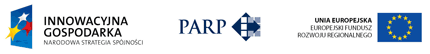 Działanie/ poddziałanieData ogłoszenia konkursuData rozpoczęcia naboruTermin ukończenia naboru3.1 Inicjowanie działalności innowacyjnej15 kwietnia 2013 r.29 kwietnia 2013 r.31 maja 2013 r. lub do momentu gdy wartość złożonych projektów przekroczy 170% alokacji na konkursFundusz pożyczkowyW chwili obecnej prowadzone są prace nad uruchomieniem nowego instrumentu związanego z utworzeniem funduszu finansowego wsparcia innowacji (funduszu pożyczkowego)18 czerwca 2013 r.4.4 Nowe inwestycje o wysokim potencjale innowacyjnymW chwili obecnej trwają uzgodnienia odnośnie możliwości i zasad przeprowadzania konkursu w ramach działania 4.4 PO IG oraz źródeł i kwoty jego finansowania24 kwietnia 2013 r.15 maja 2013 r.5 czerwca 2013 r.5.1 wspieranie powiązań kooperacyjnych o znaczeniu ponadregionalnym11 marca 2013 r.25 marca 2013 r.26 kwietnia 2013 r. lub do momentu gdy wartość złożonych projektów przekroczy 170% alokacji na konkurs5.2 Wspieranie instytucji otoczenia biznesu świadczących usługi proinnowacyjne oraz ich sieci o znaczeniu ponadregionalnym – projekt systemowy: Doradztwo KSI KSU dla innowacyjnychI kwartał 2013 r.I kwartał 2013 r.II kwartał 2013 r.5.4.1 wsparcie na uzyskanie/realizację ochrony własności przemysłowejKonkurs ciągły od 4 czerwca 2012 r.Nabór ciągły do 30 czerwca 2013 r. lub do wyczerpania alokacji na konkurs6.1 paszport do eksportu14 dni od wejścia w życie rozporządzenia ws. udzielania przez PARP pomocy finansowej w ramach PO IG8.1 wspieranie działalności gospodarczej w dziedzinie gospodarki elektronicznejI.runda
4 lutego 2013 r.18 lutego 2013 r.1 marca 2013 r.8.1 wspieranie działalności gospodarczej w dziedzinie gospodarki elektronicznejII.runda18 kwietnia 2013 r.6 maja 2013 r.17 maja 2013 r.8.1 wspieranie działalności gospodarczej w dziedzinie gospodarki elektronicznejIII.runda
24 czerwca 2013 r.8 lipca 2013 r.19 lipca 2013 r.8.2 wspieranie wdrażania elektronicznego biznesu typu b2bI.runda
3 kwietnia 2013 r.17 kwietnia 2013 r.30 kwietnia 2013 r.8.2 wspieranie wdrażania elektronicznego biznesu typu b2bII.runda
3 czerwca 2013 r.17 czerwca 2013 r.28 czerwca 2013 r.